Ordförande	Sekreterare	Justerare	------------------------------	------------------------------	-------------------------Charlott JonssonSörensson 	              Protokoll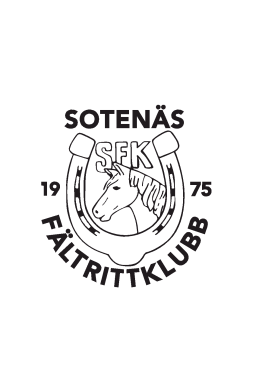                      Datum: 2015-01-20                     Tid: 18:00                     Plats: Klubbrummet                     Deltagare: Charlott Jonsson Sörensson, Björn Knutsen, Yvonne Hallgren, Cecilia Olsen, Camilla Tynelius              Protokoll                     Datum: 2015-01-20                     Tid: 18:00                     Plats: Klubbrummet                     Deltagare: Charlott Jonsson Sörensson, Björn Knutsen, Yvonne Hallgren, Cecilia Olsen, Camilla Tynelius              Protokoll                     Datum: 2015-01-20                     Tid: 18:00                     Plats: Klubbrummet                     Deltagare: Charlott Jonsson Sörensson, Björn Knutsen, Yvonne Hallgren, Cecilia Olsen, Camilla Tynelius              Protokoll                     Datum: 2015-01-20                     Tid: 18:00                     Plats: Klubbrummet                     Deltagare: Charlott Jonsson Sörensson, Björn Knutsen, Yvonne Hallgren, Cecilia Olsen, Camilla TyneliusÄmneFöredragandeTid och karaktärÅtgärd/Protokoll (vem gör vad och när)1Mötets öppnandeCharlott förklarar mötet öppet2Sekr. & justerareSekreterare Cecilia, Justerare Yvonne3Dagordning4Uppföljning föregående protokollInget oklart5RapporteraEkonomiKit har införskaffat en demoversion av Swedbanks bokföringsprogram för att klubben ska få ha på prov. Ny internetleverantör from 1 Februari. Då avtalet med Gloaclnet går ut 30 Januari.   bPersonalLena/CeciliaCecilia undersöker möjligheten till Personalkläder. En vikarielista för ridlärare och stallpersonal kommer att upprättas.cAnläggningBjörn/Yvonne/CeciliadMedlem & hyresgästCecilia Från och med den 1 April kommer personalen inte längre ta in de privata hästarna på eftermiddagen.  Årsmötet kommer att hållas den 28/2 kl.15.00 eRidskola/hästgruppCamilla/YvonneUtbildning i idrottonline kommer att hållas på kommunhuset den 11 februari. fUS6FrågoraInkomna ärenden i den elektroniska förslagslådan7Övriga frågor8Nästa möte9Mötets avsl.Charlott förklarar mötet avslutat